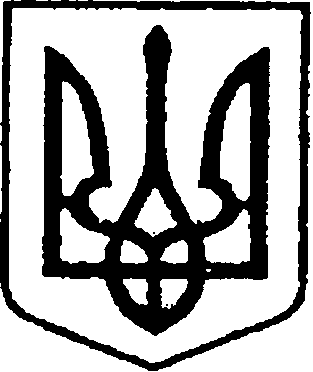 УКРАЇНАЧЕРНІГІВСЬКА ОБЛАСТЬМІСТО НІЖИНМ І С Ь К И Й  Г О Л О В А  Р О З П О Р Я Д Ж Е Н Н ЯВід 26 березня 2021 р.			м. Ніжин		                          № 95Про підготовку та проведення міського конкурсу-фестивалю «Майдан’s»	Відповідно до статей  42, 59, 73  Закону України «Про місцеве самоврядування в Україні», Регламенту виконавчого комітету Ніжинської міської ради Чернігівської області, затвердженого рішенням Ніжинської міської ради від 24.12.2020 року № 27-4/2020 та з метою об’єднання талановитої, соціально активної молоді загальноосвітніх, професійно-технічних та вищих навчальних закладів міста Ніжина у мистецтві масового танцю, підтримка молодіжних ініціатив, популяризація навчальних закладів міста та здорового способу життя.Провести міський конкурс-фестиваль «Майдан’s» на головній площі м. Ніжина у рамках святкування Дня міста.Утворити організаційний комітет з підготовки міського конкурсу-фестивалю  «Майдан’s» та затвердити його склад (Додаток 1).Затвердити положення про міський конкурс-фестиваль «Майдан’s» (Додаток 2).Розпорядження міського голови від 25.03.2019 року № 89 «Про підготовку міського конкурсу-фестивалю «Майдан’s» вважати таким, що втратило чинність. Начальнику відділу у справах сім’ї та молоді виконавчого комітету  Ніжинської міської ради Константиненко О.В. забезпечити оприлюднення даного розпорядження на офіційному сайті міської ради.   6. Контроль за виконанням цього розпорядження покласти на заступника міського голови з питань діяльності виконавчих органів ради Грозенко І.В. Міський голова					         ОЛЕКСАНДР КОДОЛА                                                                                  Додаток 1					         		     до розпорядження міського голови                                                                     від 26 березня  2021 р. № 95СКЛАДорганізаційного комітету з підготовки конкурсу-фестивалю «Майдан’s»                                                                                  Додаток 2					         		       до розпорядження міського голови                                                                     від 26 березня  2021 р. № 95ПОЛОЖЕННЯпро організацію та проведенняміського конкурсу-фестивалю «Майдан's»Мета конкурсуМетою конкурсу є об’єднання талановитої, соціально активної молоді загальноосвітніх, професійно-технічних та вищих навчальних закладів Ніжинської територіальної громади у мистецтві масового танцю, підтримка молодіжних ініціатив, популяризація навчальних закладів міста та здорового способу життя.Організатори конкурсуОрганізатором конкурсу є відділ у справах сім’ї та молоді виконавчого комітету Ніжинської міської ради.СпіворганізаториНіжинська міська рада, управління культури і туризму Ніжинської міської ради, управління освіти Ніжинської міської ради.Учасники конкурсуУчасником Конкурсу може бути команда учнів/студентів, ініціативної молоді віком 14-35 років (не менше 10 та не більше 30 осіб), яка представляє навчальний заклад міста, чи окрема команда, об’єднана за власною ініціативою, яка подала попередньо заявку (додається) про участь у Конкурсі.Терміни проведенняМіський конкурс «Майдан's» проводиться в два етапи:1 етап – підготовчий. Учасники формують команди, подають заявки про участь у Конкурсі. 2 етап – участь у змаганнях. Презентація команд-учасників на головній площі міста в рамках святкування Дня міста.3 етап – підведення підсумків Конкурсу-фестивалю у день його проведення.Умови конкурсуЗа 20 днів до дня проведення Конкурсу-фестивалю команди, які бажають взяти участь у Конкурсі, до відділу у справах сім’ї та молоді виконавчого комітету Ніжинської міської ради за встановленою формою, що додається, за 20 днів до дня проведення Конкурсу-фестивалю, визначаються з музичним матеріалом, готують по 3 хореографічні номери.Під час підготовчого етапу формуються команди, учасники визначаються з музичним матеріалом для оформлення своїх хореографічних номерів, готуються хореографічні постановки (виступи).Конкурс проводиться на головній площі міста у рамках святкування Дня міста у три етапи: Вихід команди – карнавальна хода кожної команди.Індивідуальний танець команди (до7 хвилин).Спільний танець усіх команд (одночасно працюють всі учасники Конкурсу під спільну музичну композицію).Оцінює майстерність команд конкурсний комітет. За результатами та висновками комітету визначаються три переможці – відповідно I, II та III місця.Журі конкурсуОцінює майстерність команд конкурсний комітет, до складу якого ввійдуть представники виконавчого комітету Ніжинської міської ради, хореографи міста Ніжина, відомі працівники освіти, науки, культури та спорту.Склад конкурсного комітету затверджується на засіданні Оргкомітету конкурсу-фестивалю.НагородженняКоманди-переможці міського конкурсу нагороджуються грамотами та подарунками.ФінансуванняФінансування міського конкурсу «Майдан's» проводиться за рахунок  коштів міського бюджету, передбачених Міською цільовою програмою «Молодь Ніжинської міської  територіальної громади» на 2021-2023 рр., коштів або іншого майна, які надходять безкоштовно або у вигляді  безповоротної фінансової допомоги чи добровільних внесків. Витрати на організацію та проведення Конкурсу здійснюється відповідно до кошторису.Додаток					         		       до Положення про організацію та проведення міського конкурсу-фестивалю «Майдан’s»,ЗАЯВКА УЧАСНИКАміського конкурсу «Майдан's»Візують:Начальник відділу у справахсім’ї та молоді 					           ОЛЕСЯ КОНСТАНТИНЕНКОЗаступник міського голови з питаньдіяльності виконавчих органів ради    		                  ІРИНА ГРОЗЕНКОНачальник відділу юридично-кадрового забезпечення					В’ЯЧЕСЛАВ ЛЕГА Грозенко І.В.заступник міського голови з питань діяльності виконавчих органів ради, голова оргкомітетуШекера К. В. головний спеціаліст відділу у справах сім’ї та молоді виконавчого комітету Ніжинської міської ради, секретар оргкомітетуЧлени оргкомітету:Члени оргкомітету:Бассак Т.Ф.начальник управління культури і туризму Ніжинської міської радиГрадобик В.В.начальник управління освіти Ніжинської міської радиКонстантиненко О.В.начальник відділу у справах сім’ї та молоді виконавчого комітету Ніжинської міської ради Гук О.О.в.о. начальника відділу  інформаційно-аналітичного забезпечення та комунікацій з громадськістю виконавчого комітету Ніжинської міської радиНазва командиЯкий заклад представляєКількість членів командиПІБ членів командиВік членів командиКоординатор(ПІБ, номер телефону, адреса)Хореограф (ПІБ)Стиль хореографіїМузичний матеріал, який використовується